1	引言鉴于有关加强国际电联电信发展部门的执行机构作用，强化国际电联内部的项目执行职能，在国家、区域、区域间和全球层面落实各区域批准的举措等问题的2014年世界电信发展大会（WTDC-14）第17和第52号决议、2014年全权代表大会第157号决议和第13号决定，电信发展局（BDT）已开展了大量行动和活动，以制定并落实项目。国际电联的项目正在改变人们的生活，在全世界提供可持续和创新解决方案，通过ICT实现发展。国际电联提供根据利益攸关多方需求定制的项目，其在ICT领域的技术特长及全面的项目管理经验早已获得公认。电信发展局继续开发并完善与项目和项目管理有关的必要工具、方法、导则、模板、标准、数据库、网站和培训，以此改进并采取必要措施强化其项目执行职能。通过持续应用基于结果的管理方法，现已改善了管理，改进了落实，增强了审计和监督，加强了问责制并实现了计划结果和项目目标。2	整体项目实施自2007年以来，电信发展局已在各国、区域、区域间和全球层面实施了合计211个小型、中型和大型项目，128个发展中国家和最不发达国家从上述实施的项目中获益。3	项目组合截至2016年12月，国际电联共有61个项目正在实施过程中，实施预算62,674,960瑞士法郎（附件1）。2016年还设立并签署了18个新项目，实施预算约3百万瑞士法郎（附件2）。大多数项目系针对成员国设立，由国际电联和外部合作伙伴共同提供出资。4	按区域列出的正在开展项目下图显示了截至2016年12月，61个正在开展的项目按区域排列的分布情况。目前，亚太地区有17个项目，非洲地区有15个，美洲地区有6个，阿拉伯区域有10个。除区域性项目外，还有13个全球项目。5	按行动领域列出的正在开展项目下图显示了截至2016年12月，61个正在开展项目按照电信发展局行动领域排列的分布情况。绝大多数项目属于技术和网络发展、监管和市场环境及能力建设领域。6	项目的资金来源国际电联的大多数项目通过预算外资源获得资金。项目有四种资金来源：信托基金（FIT）、ICT发展基金（ICTDF）、自愿捐款和常规预算。大多数项目至少有两种资金来源。根据项目实施的持续预算，信托基金占88%，ICT发展基金占9%，电信发展局运作规划占3%。ICTDF资金作为发展中和最不发达国家项目的种子资金进行拨付。项目的选择基于其潜在的长期可持续影响及其对跨国合作和伙伴关系的促进作用。7	汲取的经验及面临的挑战和机遇•	电信发展局的项目执行职能是电信发展局的特长之一。为此，电信发展局持续监督、分析项目执行方面所遇到的挑战和机遇。为提高透明度和加强问责制，电信发展局在实施众多项目时严格遵守基于结果的管理导则。并且特别注意确保每个项目的关键业绩指标（KPI）均得到明确定义。在开展项目评估过程中，根据设定的KPI进行评定。•	鉴于项目管理做法在不断演进，显然需要持续进行内部能力建设。因此，为项目部门团队开设培训课程，反过来，他们也会向电信发展局其他工作人员提供培训以便提高技能。培训对象既包括总部工作人员也包括非总部工作人员。•	由于对已执行项目进行实施后评审十分重要，2016年派出了多个评估团。目前正在进一步规划，以便对2017年已实施项目进行评估。鉴于正在进行的项目总数量较多而资源有限，电信发展局将继续有选择性地开展项目评估，优先进行影响力大的项目的评估。首轮评估结果突出了实施后实地考察、受益社区参与和影响评定的重要性。从此类评估中汲取的经验教训将作为未来项目的输入内容。•	全球金融危机的波及影响、某些受益国的政治和民间冲突以及自然灾害引发的项目实施中断等外部因素继续推迟着项目的拟定和实施。•	为了筹集更多金融资源，资源动员依然很关键。因此，欧盟委员会新近同意向国际电联项目提供合计5百万欧元资金的做法受到欢迎。近期亦与发展合作伙伴缔结了多项协议，从而达成了更多共同融资安排。结论从预算和提供给发展中国家的直接援助数量来看，各资助机制下开展的电信发展局项目将继续是电信发展局活动的重要组成部分。项目执行已经证实是满足国际电联成员国具体需求的一种有效方式，亦是对电信发展局种子资金、外部资助伙伴和受益国家进行配对的绝佳机制。在区域性举措安排下开展的电信发展局项目有可能影响更多的国家，因为它们的设计目的是不止使一个国家受益，它们甚至与各国具有更大的相关性，因为这些举措均由成员国自己确定。为满足市场需求，电信发展局将继续开展创新工作 ，改善流程和报告机制，以加强责任制，少花钱、多办事。有关国际电联所实施项目的更多详情，请访问：http://www.itu.int/en/ITU-D/Projects/Pages/default.aspx。附件1截至2016年正在开展的61个项目（单位：瑞士法郎）附件22016年新签署的项目（18个项目）（单位：瑞士法郎）______________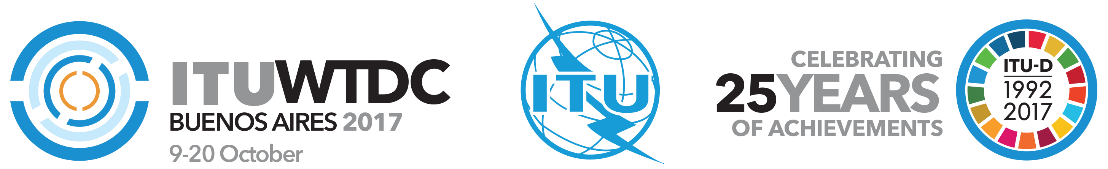 电信发展顾问组（TDAG）第22次会议，2017年5月9-12日，日内瓦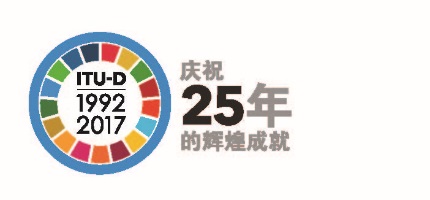 文件 TDAG17-22/32(Rev.1)-C2017年5月4日原文：英文电信发展局主任的报告电信发展局主任的报告电信发展局主任的报告ITU-D的项目ITU-D的项目ITU-D的项目概要：根据国际电联《组织法》的规定，国际电联电信发展部门的一项重要职能是通过提供、组织和协调技术合作和援助活动，借助项目实施促进和加强发展电信技术，履行国际电联作为联合国专门机构和项目执行机构的双重职责。本文件简要介绍了国际电联在国际电联电信发展部门六个区域（即非洲、美洲、阿拉伯国家、亚太、独联体国家（CIS）和欧洲）的项目实施成果。需采取的行动：请TDAG将此报告记录在案并提供适当指导。参考文件：世界电信发展大会第17和第52号决议（2014年，迪拜，修订版）、全权代表大会第157号决议（2014年，釜山，修订版）和第13号决定（2014年，釜山）。概要：根据国际电联《组织法》的规定，国际电联电信发展部门的一项重要职能是通过提供、组织和协调技术合作和援助活动，借助项目实施促进和加强发展电信技术，履行国际电联作为联合国专门机构和项目执行机构的双重职责。本文件简要介绍了国际电联在国际电联电信发展部门六个区域（即非洲、美洲、阿拉伯国家、亚太、独联体国家（CIS）和欧洲）的项目实施成果。需采取的行动：请TDAG将此报告记录在案并提供适当指导。参考文件：世界电信发展大会第17和第52号决议（2014年，迪拜，修订版）、全权代表大会第157号决议（2014年，釜山，修订版）和第13号决定（2014年，釜山）。概要：根据国际电联《组织法》的规定，国际电联电信发展部门的一项重要职能是通过提供、组织和协调技术合作和援助活动，借助项目实施促进和加强发展电信技术，履行国际电联作为联合国专门机构和项目执行机构的双重职责。本文件简要介绍了国际电联在国际电联电信发展部门六个区域（即非洲、美洲、阿拉伯国家、亚太、独联体国家（CIS）和欧洲）的项目实施成果。需采取的行动：请TDAG将此报告记录在案并提供适当指导。参考文件：世界电信发展大会第17和第52号决议（2014年，迪拜，修订版）、全权代表大会第157号决议（2014年，釜山，修订版）和第13号决定（2014年，釜山）。#名称外部资金ICT-DF
资金OP资金1为可持续性宽带发展而加强布隆迪的机构、监管和技术能力5,375179,0002在科摩罗实现连通学校、连通社区 150,000 3智慧管理地下水20,28026,0004建立冈比亚国家计算机事件响应团队（CIRT）101,40040,5605为推动国际光纤网的开放式接入建立平台200,0006“ICT窗口”：密切关注ICT数据600,0007利用大数据衡量信息社会101,400 37,0008加强肯尼亚司法系统在ICT法律解读和应用方面的能力建设101,400 20,2809在巴勒斯坦国实现连通学校、连通社区74,95010支持美洲区域从模拟广播向数字广播过渡304,20060,84011自然灾害早期预警系统 – 赞比亚100,000200,00012最不发达国家的农村电信发展状况202,8942,056,39213为阿拉伯区域建立网络安全创新中心2,028,000763,03514在巴勒斯坦国实现连通学校、连通社区的举措 – 二期项目40,000110,00015残疾人无障碍获取ICT区域中心50,70076,05025,00016非洲的宽带无线网络81,120 176,637138,50017宽带无线网络 – 吉布提866,970 18宽带无线网络 – 马里866,970 19宽带无线网络 – 布基纳法索866,97020宽带无线网络 – 卢旺达866,97021莱索托王国的宽带无线网络382,278484,69222宽带无线网络 – 斯威士兰461,370405,60023预防埃博拉疾病的ICT应用 – 阶段I180,000191,20024为太平洋岛屿开发卫星通信能力和应急通信解决方案101,400507,00025拓展远程医疗范围，以覆盖津巴布韦边远地区291,65970,98026推动阿根廷各大学参与国际电联的工作（阿根廷通信秘书处）274,08427建立布隆迪国家计算机事件响应团队（CIRT）138,16328支持国家电信管理局的落实工作（巴西国家电信管理局（ANATEL））36,875,85829制定广播政策821,19430针对非传染性疾病（NCD）联合项目的移动卫生（mHealth）工作172,42931移动@健康举措 - 移动- 糖尿病项目 – 第1阶段167,31032继续为发展中国家开发频谱管理系统（“SMS4DC”）软件126,00063,00033为ICT创新政策/治理和ICT创新生态系统开发工具包142,28234挪威针对非传染性疾病开展的移动卫生工作152,25235eMCM通信管理硕士36开展频谱管理培训项目（SMTP）37开展频谱管理培训项目（SMTP）38挪威针对非传染性疾病开展的移动卫生工作152,25239肯尼亚的增强型CIRT/CC310,00040ICT合作与伙伴关系 – 阿联酋电信管理局（TRA-UAE）152,10041有关互联网协议版本6的人员能力建设36,50442频谱管理总体规划142,247 43为太平洋小岛屿发展中国家落实卫星通信的气候变化适应组件、能力和应急通信解决方案项目107,64344太平洋岛屿国家的能力建设及信息通信技术政策、监管和立法框架支持（ICB4PAC）II152,10045支持落实国际电联亚太区域举措591,00046频谱管理总体规划与频谱管理的国别援助156,95947频谱管理总体规划（加勒比国家）144,30748为统一协调加勒比ICT政策提供支持304,20049为在泰国推广数字地面无线电广播制定路线图561,49750关于1800MHz频段频谱许可发放和特许相关频谱的研究（泰国）614,64051数字地面电视广播（DTTB）频率规划与测量（泰国） 472,80152制定泰国移动电视广播部署和监管的路线图576,48553电信/ICT统计和指标方面的人力能力建设314,22354为在泰国引入社区电视广播服务制定框架217,93055泰国地面无线电广播频率规划（第1阶段）209,87656泰国农村互联网中心的能力建设222,42957关于融合发放许可趋势的研究194,626582016年国际电联-泰国国家广播和电信委员会（NBTC）培训计划52,04559为泰国调频无线电服务制定详细的频率计划284,03460通过高级培训中心（CoE）加强能力建设253,50061向沙特阿拉伯通信和信息技术委员会（CITC）提供咨询服务2,903,917 合计55,151,2745,771,5561,752,13088%9%3%名称区域外部资金ICT-DF资金OP资金1智慧管理地下水阿拉伯国家20,12026,0002建立冈比亚国家计算机事件响应团队（CIRT）非洲100,60040,2403“ICT窗口”：密切关注ICT数据全世界或多区域600,0004利用大数据衡量信息社会全世界或多区域100,60037,0005加强肯尼亚司法系统在ICT法律解读和应用方面的能力建设非洲100,60020,1206通过帮助加勒比电信联盟（CTU）升级ICT网络基础设施，向加勒比国家提供支持美洲64,0007残疾人无障碍获取ICT区域中心阿拉伯国家50,30075,45025,0008制定广播政策美洲806,4439对哥伦比亚信息和通信技术部（MINTIC）频谱划分客观挑选程序的诊断和审计 美洲82,89410建立国家CIRT欧洲163,17411开展频谱管理培训项目（SMTP）全世界或多区域12挪威针对非传染性疾病开展的移动卫生工作全世界或多区域151,05113为ICT创新政策/治理和ICT创新生态系统开发工具包- 二全世界或多区域88,73414基础国家频谱管理系统全世界或多区域88,73415继续为发展中国家开发频谱管理系统（“SMS4DC”）软件全世界或多区域88,73416有关互联网协议版本6的人员能力建设阿拉伯国家36,216172016年国际电联-泰国国家广播和电信委员会（NBTC）培训计划亚太35,34318为泰国调频无线电服务制定详细的频率计划亚太281,793合计2,195,33575,450812,360